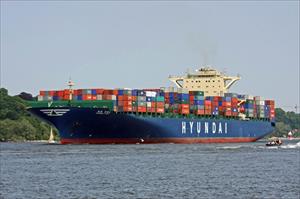 HYUNDAI FAITHhttps://www.marinetraffic.com/en/ais/details/ships/shipid:407302/mmsi:538007480/imo:9347554/vessel:HYUNDAI_FAITHContainer ShipIMO: 9347554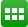 ADD TO FLEETCREATE NOTIFICATIONSVoyage InformationUNLOCK VOYAGE INFORMATIONCN SHGSHANGHAICNHKGATD: 2020-04-22 23:58 LT (UTC +8)PAST TRACKROUTE FORECASTReported ETA: 2020-05-10 16:00 LTCalculated ETA: ••••••••••Calculated ETA at: ••••••••••Predictive ETD: ••••••••••Reported Destination: CNHKGDistance Travelled: ••••••••••Distance to Go: ••••••••••Total Voyage Distance: ••••••••••Time to Destination: ••••••••••Draught (Reported/Max): 9.7 m / ••••••••••Load Condition: ••••••••••Speed recorded (Max / Average): 12.2 knots / 11.4 knotsEVENTS TIMELINEPOSITION HISTORYReported Destination and ETA Received 2020-05-12 20:40 UTCSummaryWhere is the ship?Container Ship HYUNDAI FAITH is currently located at CCHINA - East China Sea at position 31° 29' 37.68" N, 123° 14' 12.84" E as reported by MarineTraffic Terrestrial Automatic Identification System on 2020-05-12 22:40 UTC (2 minutes ago)The wind in this area at that time blows from East direction at force 2 Beaufort.What kind of ship is this?HYUNDAI FAITH (IMO: 9347554) is a Container Ship that was built in 2008 (12 years ago) and is sailing under the flag of Marshall Is.It’s carrying capacity is 8566 TEU and her current draught is reported to be 9.7 meters. Her length overall (LOA) is 339.6 meters and her width is 45.6 meters.Vessel InformationGeneralIMO: 9347554Name: HYUNDAI FAITHVessel Type - Generic: CargoVessel Type - Detailed: Container ShipStatus: ActiveMMSI: 538007480Call Sign: V7PS7Flag: Marshall Is [MH]Gross Tonnage: 95681Summer DWT: 98967 tLength Overall x Breadth Extreme: 339.6 x 45.6 mYear Built: 2008Home Port: -Classification Society: ••••••••••Builder: ••••••••••